EAST SIDE NEIGHBOR and 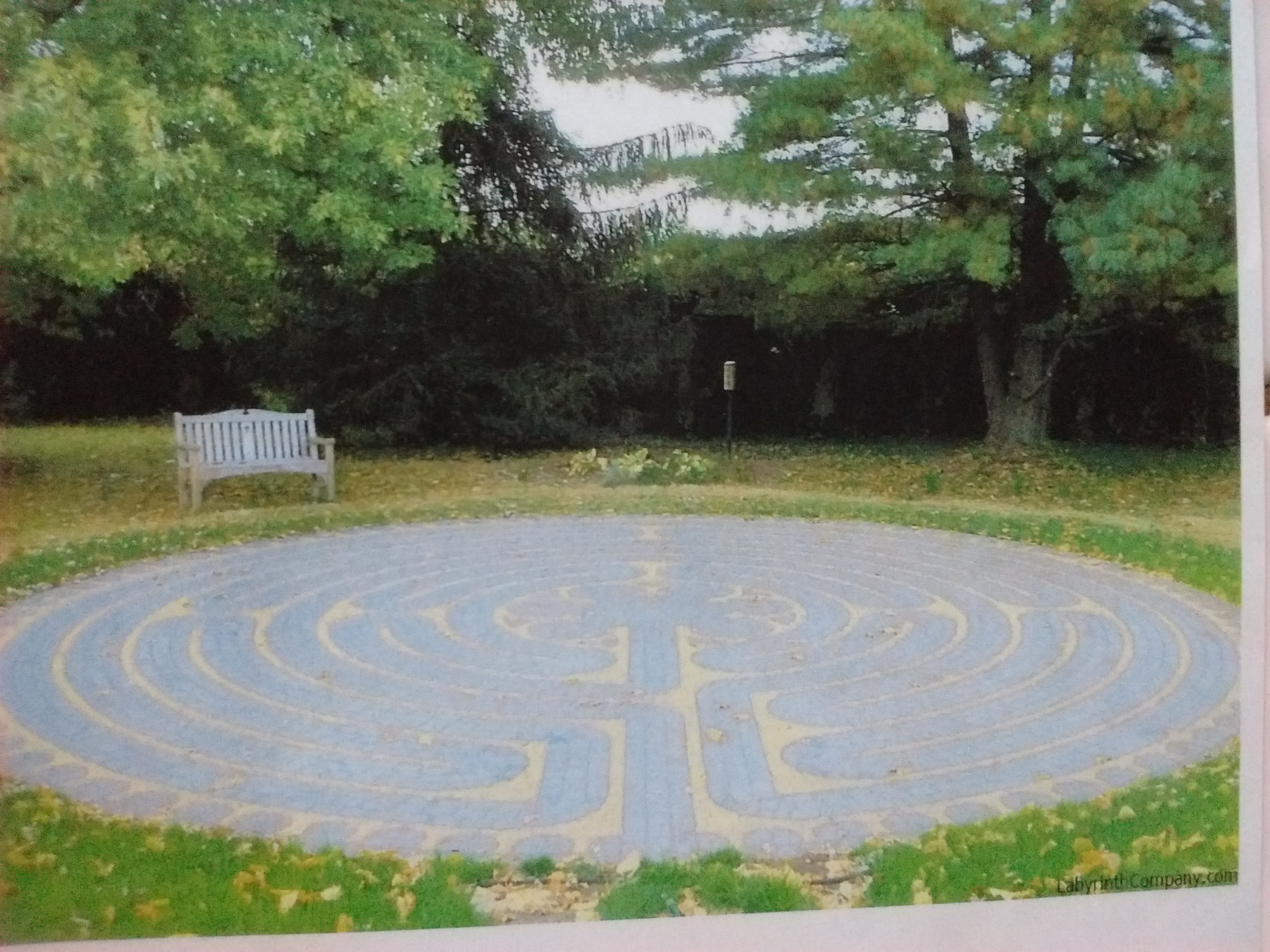 Carlisle Area Sertoma     &  BRICK      FUNDRAISER   for    LABYRINTH   and      TIME CAPSULE                  InBIDDLE MISSION PARK           CARLISLEYour engraved brick will be placed in sidewalk leading to the entrance of the Labyrinth. The Carlisle Labyrinth will be built from the generous donations by the people and businesses from the surrounding areas.  The Labyrinth will be unique because it is designed after the floor inside the Chartres Cathedral that was built about the year 1220.  The Sertoma Club and ESNA are proud sponsors of this project and your generous donations are greatly appreciated.  1brk.- 4"x8" = $100.00     3 lines of engraving up to 17 characters per line, spaces, numbers and letters.                                      Purchased by:              Name:____________________________________________             Address:____________________________________________
             City:__________________ State: _________  Zip: ___________              Telephone No:________________  Email:___________________                   Engraving: PLEASE PRINT LEGIBLY/ ALL ENGRAVING SUBJECT TO COMMITTEE APPROVALLINE 1LINE 2LINE 3Brick placement in sidewalk randomly placed. Bricks are available on a first-come, first-served basis, and there is no guarantee of actual location placement in the sidewalk.  Contributions are tax deductible. The Biddle Mission Labyrinth Project Board is a (501c3) nonprofit operating under the Carlisle Area Religious Council (CARC), tax exempt number 23-2158651.Please return completed form along with check payable to:Biddle Mission Labyrinth Project Board C/O Roger Spitz, Chairman16 Thornhill Ct.Carlisle, PA 17015